DESIGN OF TYPICAL MAKASSAR CULINARY CATALOGPERANCANGAN KATALOG KULINER KHAS KOTA MAKASSARMunawir HasanDesain Komunikasi Visual, Fakultas Seni dan Desain, Universitas Negeri MakassarE-mail: munawirhasan4@gmail.comAswarDesain Komunikasi Visual, Fakultas Seni dan Desain, Universitas Negeri MakassarE-mail: aswar@unm.ac.idIndra Baso WijayaDesain Komunikasi Visual, Fakultas Seni dan Desain, Universitas Negeri MakassarE-mail: indrabasok2014@gmail.comAbstractThis design aims to create a media information about typical culinary of Makassar. The Data collection's  design  of  primary  and  secondary  collection  of  data  methods  in  the  form  of observations and interviews to the typical culinary shops in the city of Makassar with documentation. The concept of design is hygienic and modern, from the concept, it was produced food's illustrations and tourists' illustrations. the results of this design is expected to provide information and passion to those who are looking for a culinary place in the city of Makassar.Keywords: catalog, book, design, culinary, food.AbstrakPerancangan ini bertujuan untuk membuat suatu media informasi mengenai kuliner khas kota makassar.  Kumpulan  data  dalam perancangan berupa  metode  pengumpulan data  primer  dan sekunder yang berupa observasi dan wawancara ke toko-toko kuliner   khas yang ada di kota makassar  serta dokumentasi. Konsep desain dalam perancangan adalah higenis dan modern, dari konsep tersebut dihasilkan gambaran ilustrasi bahan makanan dan ilustrasi wisatawan. hasil dari perancangan ini diharapkan dapat memberikan informasi serta semangat kepada mereka yang sedang mencari tempat kuliner yang ada di kota makassar.Kata kunci : katalog, buku, perancangan, kuliner, makanan.PENDAHULUAN Latar BelakangMakanan      khas      merupakan makanan yang telah lama berkembang secara spesifik  di  suatu  daerah  atau  masyarakat  Indonesia.  Makanan  khas dapat  dijadikan  sebagai  suatu  wisata yang dapat mengangkat citra dari suatu daerah. Salah satu daerah di Indonesia yang  memiliki  ragam  jenis  makanan khas yaitu Kota Makassar. Makassar adalah ibu kota dari Propinsi Sulawesi Selatan yang sebelumnya bernama Kotamadya Ujung Pandang. Kota Makassar terkenal dengan julukan kota “Anging Mammiri”, yang berarti “Kota hembusan angin sepoi-sepoi basah” dan juga terkenal dengan Pantai Losarinya yang  indah.  Di  Pantai  Losari pengunjung dapat menyaksikan terbenamnya matahari serta keindahan panorama laut. Makassar sendiri juga mempunyai kuliner khas seperti : Coto Makassar, Pallubasa, Sop Konro, Sop Saudara, Pisang Epe, Jalangkote, Sarabba,  Sanggara  balanda, Baroncong, Barongko.Karena kurangnya promosi dan perhatian      terhadap      media      yang mempromosikan    kuliner    khas    Kota Makassar itu sendiri. Sehingga penulis perlu  membuat  suatu  media  promosi kuliner khas kota Makassar guna untuk memperkenalkan   kuliner   khas   Kota Makassar kepada masyarakat luas terutama wisatawan dalam bentuk katalog. Karena selama ini kuliner khas kota Makassar hanya menjadi cerita mulut kemulut belum tercover dalam bentuk katalog.Sekarang ini telah banyak tempat-tempat kuliner khas Kota Makassar berdiri, sehingga tidak jarang penduduk Makassar itu sendiri dan para wisatawan kebingungan untuk menemukan  lokasi  tempat-tempat kuliner khas kota Makassar yang sudah sejak lama merintis usaha, para wisatawan belum mengetahui lebih jelas mengenai beberapa jenis kuliner khas kota  Makassar  dan  juga  kuliner  khas yang sulit ditemukan saat ini bagi wisatawan maupun warga Kota Makassar. Penulis merumuskan masalah perancangan  sebagai  berikut “Bagaimana merancang katalog kuliner Khas Kota Makassar dengan menonjolkan kuliner yang sejak lama mulai merintis usaha? Supaya penelitian ini lebih jelas dan   terarah      maka   bertujuan   untuk Merancang   katalog   panduan   kuliner khas      Kota       Makassar       dengan menonjolkan      kuliner      khas      KotaMakassar    yang    sudah    sejak    lama merintis  usaha,  menampilkan     dalam bentuk   fotografi   dan   diberikan   teks informasi   mengenai   kuliner   yang   di tampilkan  agar  mudah  dipahami  oleh target audience.METODEAdapun    teknik    pengumpulan data yang dilakukan dalam perancangan ini adalah sebagai berikut : 1) Observasi lapangan,   secara   langsung   Observasi atau   pengamatan   melibatkan   semua indera      (penglihatan,      pendengaran, penciuman,   perasa,   peraba).   Penulis secara langsung datang ke tempat yang akan  dijadikan  objek  perancangan.  2) Interview atau wawancara, Wawancara adalah     metode     pengumpulan     data dengan  mengajukan  pertanyaan  secara lisan  kepada  penjual    atau    pemilik  . selain       mencatat       penulis       juga menggunakan   perekam   suara   untuk memperoleh   data   dari   informan.   3) Dokumentasi, Memotret/mendokumentasi          kuliner yang  diperoleh  dari  hasil  Wawancara dan  Observasi.  Alat  yang  digunakan peneliti  untuk  melakukan  dokumentasi adalah  kamera  digital,  dan  4)  Studi pustaka,  Teknik  ini  digunakan  untuk memeroleh data sekunder seperti buku, majalah skripsi, ataupun internet tentang kuliner  khas  maupun  kebudayaan  kota Makassar. Setelah menyelesaikan tahap pengumpulan data, selanjutnya proses tahap analisis data. Analisis data yang dipakai dalam perancangan  katalog ini adalah analisis SWOT. Karena pada perancangan katalog ini ada kelebihan dan kekurangan jadi analisis swot digunakan menjadi acuan.PEMBAHASANA. Analisis Komunikasi Visual1.  Identifikasi Jenis WarnaAnalisa beberapa jenis warna yang biasa digunakan dalam katalog kuliner, baik buku katalog maupun katalog kuliner on-line.  Berikut  beberapa  jenis  warna yang  telah  dianalisa  yang  diharapkan bisa digunakan dalam perancangan katalog ini. “wisata kuliner makanan daerah khas solo” Panduan ini didesain fullcolor di semua halamannya. “Solo Surga Kuliner”.   Buku   kuliner   karya Suryo Sukendro ini tampilan dengan cover dominan merah, Panduan ini tidak berwarna, foto-foto di dalamnya pun hanya hitam putih.2.  Identitas Jenis HurufPemilihan huruf sangatlah penting dalam perancangan sebuah katalog, pada perancangan kali ini penulis telah melakukan analisa beberapa jenis huruf yang biasa digunakan dalam panduan wisata, baik buku panduan maupun panduan wisata online. Berikut beberapa jenis huruf yang telah dianalisa yang diharapkan bisa digunakan dalam perancangan   katalog   ini;   (1)   Arial narrow; (2) Agency FB regular; (3) Lucida sans; (4) Tahoma.3.  Analisa PositioningDalam perancangan katalog kuliner khas kota Makassar ini. Brandingnya      menempatkan bahwa berwisata kuliner itu menyenangkan dan tidak ribet. Katalog berisi aneka macam kuliner khas kota Makassar dengan desain  yang  modern  dan  tidak  formal agar nyaman saat dibaca dan tidak monoton/membosankan karena katalog ini dirancang sebagai katalog hiburan bukan katalog formal. Selain itu di lengkapi dengan ilustrasi gambar dan ilustrasi foto-foto kuliner yang menggugah selera, juga berisi informasi lokasi kuliner serta peta lokasi kuliner yang mudah dipahami.4.  Pemilihan     media     dan     media placementProses  pemilihan  media  sangat penting karena melalui  medialah suatu pesan atau informasi diwujudkan dan disampaikan ke masyarakat. Dalam hal ini pemilihan media harus dapat muda diterima dan dipahami oleh target yang dituju yaitu wisatawan domestic.Konsep Penelitian1.  Konsep KomunikasiVisualisasi dari katalog ini menggunakan teknik fotografi sebagai visualisasi dari konsep perancangan. Untuk data visual akan banyak menggunakan fotografi karena dengan menggunakan foto maka keadaan sesungguhnya dapat lebih terlihat nyata. Selain itu menggunakan teknik foto juga akan menambah kesan artistik sehingga pembaca dapat tertarik untuk melihat langsung objek tersebut.Dalam perancangan buku ini, positioning sebagai konsep dasar dalam nilai fungsi dan tujuan, yaitu dibuatkan sebagai  panduan  informasi  ragam kuliner khas kota makassar, agar memudahkan  orang-orang  yang  datang ke Makassar untuk berwisata kuliner.2.  Konsep Komunikasi VisualStrategi visual secara umum menggunakan elemen dari ikon Kota Makassar. yang menjadi identitas serta ciri dari perancangan ilustrasi. Elemen pendukung lainnya seperti akses menuju tempat wisata kuliner berupa peta yang dibuat sederhana. Pada perancangan terdapat pula penggunaan fotografi yang memotret bagian dari tempat wisata, objek detail. Penggunaan fotografi ini dimaksudkan agar penyampaian informasi dapat dipahami oleh khalayak sasaran. Dari analisis komunikasi visual pada  perancangan  katalog  ini disesuaikan dengan target audience, konsep yang digunakan yaitu higenis, menggunakan ilustrasi fotografi, warna yang higenis sesuai dengan objek yang ingin ditampilkan dan huruf yang muda dibaca.3.  WarnaDalam katalog ini akan terdapat jutaan warna fotografi, sebab didominasi oleh foto fullcolor. Penggunaan warna untuk   headline,   bodycopy,   dan   teks dalam buku ini menggunakan mayoritas warna putih, warna hitam serta warna hijau.     Warna     hitam     untuk     huruf merupakan warna yang solid. Sedangkan warna putih sebagai dasar. Namun sebagian tulisan berwarna netral (hitam atau putih) untuk menonjolkan teks pada foto.  Dan  warna  hijau  sebagai  warna dari konsep desain.4.  Tipografi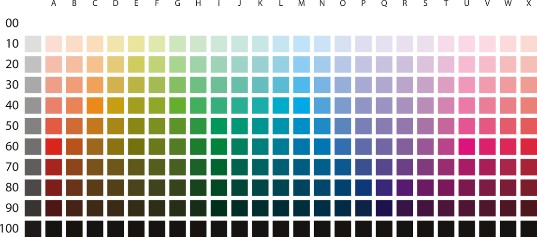 Gambar 1. Chart warnaTipografi yang digunakan dalam katalog kuliner ini yaitu untuk judul buku,   menggunakan   huruf   jenis   Lot. Penggunaan huruf jenis ini karena memberikan kesan santai tetapi tegas (tidak kaku). Tetapi huruf ini masih di modifikasi agar huruf terlihat mendukung dengan perancangannya. Judul catalog kuliner khas kota Makassar adalah ‘Ragam Kuliner khas kota Makassar’, yang akan menjelaskan berbagai jenis kuliner khas yang dimiliki kota   Makassar.   Judul   ditulis   dalam bahasa Indonesia mengingat target audience katalog ini adalah orang Indonesia.HasilPada tahap ini penulis menentukan tema berdasarkan dari hal- hal yang berkaitan dengan kuliner khas kota makassar, kemudian menggali dan memahami kuliner khas kota Makassar sehingga bisa dengan muda menyampaikan  pesan     yang  ingin  disampaikan,     lalu membuat naskah semacam storyboard untuk lebih mempermudah  dalam  proses  eksekusi pengambilan gambar produk yang sudah di pilih secara khusus sehingga berjalan dengan lancar sesuai dengan yang di inginkan.1.  Penegasan Gagasan/Mind MappingPada tahap ini   penulis akan memetakan gagasan atau ide-ide yang sudah ada   sebelumnya. Berikut ini adalah pemetaan gagasan atau ide-ide melalui 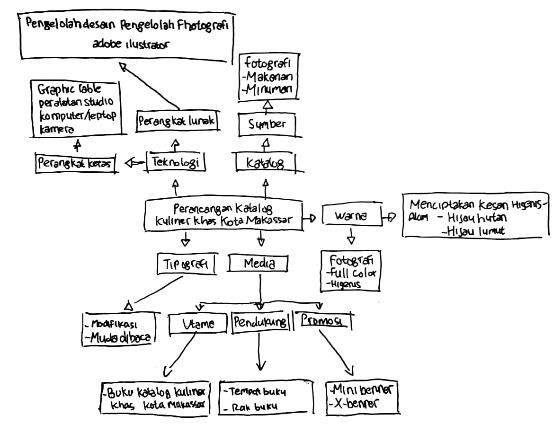 Gambar 2. Pemetaan Gagasan/MindMapping2.  Ide  Katalog  Kuliner  Khas  Kota MakassarPada  perancangan  katalog kuliner khas kota makassar ini penulis mulai  mencari  ide.  Ide  yang  menarik tentunya akan membuat katalog kuliner ini akan disukai oleh pembaca dan dapat dipahami dengan mudah, penulis menjelaskan di katalog ini terdapat peta lokasi objek toko kuliner di setiap halaman isi utama kuliner yang di tampilkan secara berurutan, sekaligus dengan peta keseluruhan sehingga pembaca akan  lebih   mengerti  ketika ingin berkunjung menikmati   kuliner khas kota makassar, dan juga beberapa halaman di berikan ilustrasi gambar wisatawan  dan ilustrasi bangunan di kota makassar, agar katalog ini tidak membosankan jika di baca.3.  Konsep   Katalog   Kuliner   Khas Kota MakassarPada      perancangan      katalog kuliner khas kota makassar ini, konsep yang akan di terapkan yaitu ilustrasi dari hal yang berhubungan dengan kota makassar  dan  wisatawan  agar  sesuai dengan lokasi ragam kuliner dan  target audiens, ilustrasi yang akan digunakan pada layout atau gaya ilustrasi katalog ini akan menggunakan ilustrasi kapal phinisi makassar, bangunan-bangunan di Makassar dan juga ilustrasi wisatawan.4.  PerancanganFinal perancangan di sini yaitu finishing atau penyelesaian produk yang akan    dibuat    dengan    menggunakan aplikasi software Adobe Ilustrator CS6 untuk penggabungan ilustrasi, dan menyusun semua rancangan yang telah dikonsep sehingga menjadi hasil yang di inginkan.KesimpulanDalam merancang sebuah buku katalog kuliner yang harus benar-benar diperhatikan yaitu konsep dasar seperti konsep  visual  dan  konsep  desain. Karena dua hal tersebut merupakan poin utama dalam menciptakan sebuah buku yang  komunikatif  agar  target  audiens yang  kita  tuju  benar-benar  bisa menerima pesan apa yang ingin kita sampaikan melalui sebuah foto dan gambar.(1) Pada dasarnya kuliner khas merupakan  warisan  yang  patut  dijaga cita   rasanya.   Karena   memiliki   resep yang  tidak  dimiliki  oleh  daerah  lain, yang hanya di kembangkan oleh saudara atau anaknya sendiri. Dengan adanya buku katalog kuliner khas ini diharapkan semoga informasi yang di tampilkan ini dapat memberi manfaat kepada masyarakat terutama wisatawan yang berkunjung ke kota makassar; (2) Buku katalog kuliner khas kota makassar merupakan buku pertama yang menampilkan ilustrasi bangunan makassar dan ilustrasi wisatawan juga menginformasikan   kuliner   khas   yang sulit di temukan saat ini,  yang di kemas dalam bentuk buku; (3) Media pendukung, terdiri dari; (a)   Rak buku dengan material multipleks; (b) Tempat buku material multipleks.Daftar PustakaSumolang,     Milka     Octivia.     2013.Perancangan Buku Panduan Wisata Kuliner Makanan Tradisional Khas Makassar. Skripsi    diterbitkan. (Online), Vol. 1, Nomor. 2, diakses tanggal  11 April 2017)Undang-Undang Republik Indonesia No. 10, tahun 2009, Tentang Kepariwisataan Wikihow.  Tt.  Cara  Membuat  Katalog Produk. (Online).(http://id.wikihow.com/Membuat-Katalog-Produk, diakses tanggal 7 Maret 2017).Wikipedia.2016.katalog (Online).(https://id.wikipedia.org/wiki/Katalo,  diakses  tanggal 10 april 2017)Rahman, Fadly. 2016. Jejak Rasa Nusantara: Sejarah Makanan Indonesia. Jakarta: PT.Gramedia Pustaka UtamaSalam,  Sofyan.  2017  .  Seni  Ilustrasi. Makassar:      Badan      Penerbit UNM.Panca, Anang.   2016.   Arti, Jenis, dan Fungsi	Katalog         (Online). (http://any.web.id/arti-jenis-dan- fungsi-katalog.info, diakses tanggal 7 Maret 2017).Three,teddy,dkk.  2016  Upaya pelestarian kuliner tradisonal indonesia. Skripsi diterbitkan (online)          ( https:// slideshare.net/login/, diakses tanggal 13 Maret 2017)Hasyim, Cawalinya L. 2011. Promosi Wisata Kuliner Seafood Di Makassar. (Online), Vol. 1, Nomor. 3, (https://journal.unhas.ac.id/index.php/kareba/article/download/31/pdf,diakses tanggal  22 Maret 2017)Gunawan,Bany Aji. 2008.  Desain Buku Panduan    Wisata    Kabupaten Lamongan  Yang  Memudahkan Dan     Memenuhi     Kebutuhan Informasi   Perjalanan   Wisata. (Online), (http://digilib.its.ac.id/public/ITS-Undergraduate-14147- paperpdf.pdf, diakses tanggal 16 maret 2017)